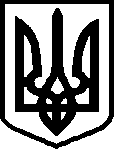 ВОРОЖБЯНСЬКА МІСЬКА РАДАВІДДІЛ ОСВІТИ, КУЛЬТУРИ, СІМ’Ї, МОЛОДІ ТА СПОРТУВОРОЖБЯНСЬКОЇ МІСЬКОЇ РАДИ СУМСЬКОЇ ОБЛАСТІ(ВОКСМС Ворожбянської міської ради)Н А К А З19.12.2022                                         м. Ворожба                                           № 115-оПро організацію відпочинку та змістовного дозвілля дітей і юнацтва під час зимових шкільних канікул Відповідно до наказу Департаменту освіти і науки Сумської обласної державної адміністрації від 15 грудня 2022 № 461-ОД «Про організацію відпочинку та змістовного дозвілля дітей і юнацтва під час зимових шкільних канікул»,  плану роботи відділу освіти, культури, сім’ї, молоді та спорту Ворожбянської міської ради на 2022 рік, з метою забезпечення змістовного дозвілля дітей і юнацтва під час зимових шкільних канікул 2022/2023 навчального року, якісного проведення  виховних заходів під час новорічно-різдвяних свят НАКАЗУЮ:Затвердити заходи з організації та проведення в закладах освіти Ворожбянської міської ради зимових шкільних канікул з використанням  дистанційних технологій. Керівникам закладів освіти, враховуючи Указ Президента України від 24 лютого 2022 року № 64/2022 «Про введення воєнного стану в Україні», затвердженого Законом України «Про затвердження Указу Президента України «Про введення воєнного стану в Україні», Указ Президента України від 7 листопада 2022 року № 757/2022 «Про продовження строку дії воєнного стану в Україні», затвердженого Законом України «Про затвердження Указу Президента України «Про продовження строку дії воєнного стану в Україні», з дотриманням протиепідемічних вимог та обмежень, визначених постановою Кабінету Міністрів України від 9 грудня 2020 р. № 1236 «Про встановлення карантину та запровадження обмежувальних протиепідемічних заходів з метою поширення на території України гострої респіраторної хвороби COVID-19, спричиненої коронавірусом SARS-CoV-2», у межах компетенції:забезпечити виконання заходів щодо організації та проведення в   закладах освіти громади зимових шкільних канікул з використанням дистанційних технологій;узяти участь в обласному новорічному конкурсі «Я люблю свій рідний край», обласній новорічній акції «Діти дітям»,  міській акції «Зігрій солдата» до нового року;2)    організувати участь  дітей та юнацтва, які потребують особливої соціальної уваги та підтримки (зокрема, дітей-сиріт та дітей, позбавлених батьківського піклування; дітей з особливими освітніми потребами; дітей осіб, визнаних учасниками бойових дій відповідно до пункту 19 частини першої статті 6 Закону України «Про статус ветеранів війни, гарантії їх соціального захисту»; дітей військовослужбовців, працівників правоохоронних органів, які загинули під час виконання службових обов’язків; дітей, один із батьків яких загинув (пропав безвісті) в районі проведення антитерористичної операції/операції Об’єднаних сил, бойових дій чи збройних конфліктів або помер унаслідок поранення, контузії чи каліцтва, одержаних у районі проведення антитерористичної операції/операції Об’єднаних сил, бойових дій чи збройних конфліктів, а також унаслідок захворювання, одержаного в період участі в антитерористичній операції/операції Об’єднаних сил; дітей, один із батьків яких загинув під час масових акцій громадянського протесту або помер унаслідок поранення, контузії чи каліцтва, одержаних під час масових акцій громадянського протесту; дітей, зареєстрованих як внутрішньо переміщені особи; дітей із багатодітних та малозабезпечених сімей; дітей, які постраждали внаслідок Чорнобильської катастрофи), у обласних святкових новорічно-різдвяних заходах, у тому числі з використанням дистанційних технологій;4)    розробити та затвердити до 21.12.2022  у кожному закладі освіти плани роботи на канікулярний період;          5) забезпечити організацію профілактичної роботи серед дітей дошкільного віку та учнів щодо запобігання поширенню коронавірусної хвороби, гострих респіраторних та інших інфекційних захворювань і травматизму, дотримання правил безпечної поведінки, оголошення сигналу «Повітряна тривога» та «Артобстріл»; 6)  узяти під особистий контроль зайнятість учнів, які потребують додаткової педагогічної уваги та виховуються в сімʼях, які перебувають у складних життєвих обставинах;7)    надати відділу освіти, культури, сім’ї, молоді та спорту Ворожбянської міської ради план заходів щодо проведення зимових канікул до 23грудня 2022, підсумкову інформацію про організацію відпочинку та дозвілля дітей до           10 січня 2023.3. Контроль за виконанням цього наказу покласти на провідного спеціаліста відділу освіти Будко Т.О.Начальник                                                                                   Лариса РУДЕНКОЗ наказом ознайомлені:________ Тетяна БУДКО________ Яна МОТРІНА________ Тамара ВАСИЛЕЦЬ________Тетяна БІЛИЧЕНКО_______  Ольга МІРОШНИЧЕНКО_______   Оксана ЗЕЛЕНСЬКА_______  Лариса КУЛИК